Name_____________________https://goo.gl/wu77US  Which macromolecule am I? Write the macromolecule that each person is representing on his shirt. 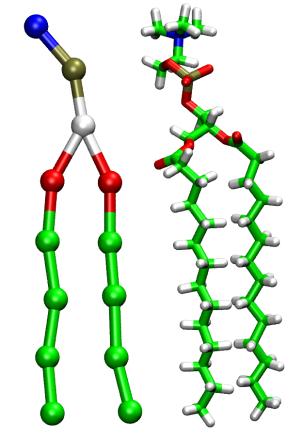 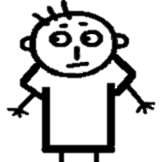 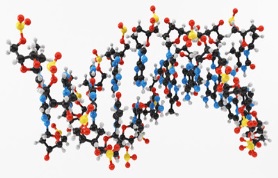 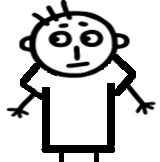 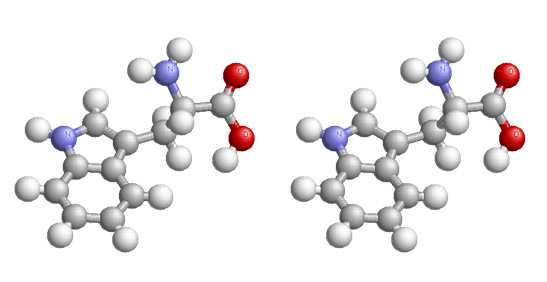 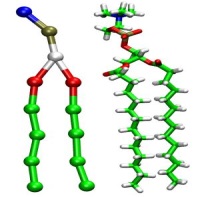 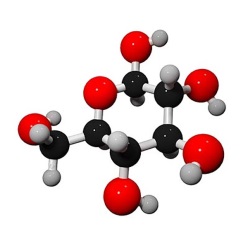 Name_____________________https://goo.gl/wu77US  Which macromolecule am I? Write the macromolecule that each person is representing on his shirt. Biomolecule/MacromoleculeMakes Me Think Of…(this can be original for you)Monomer(Building Block)ElementsExampleCarbohydrateLipidProteinNucleic AcidBiomolecule/MacromoleculeMakes Me Think Of…(this can be original for you)Monomer(Building Block)ElementsExampleCarbohydrateLipidProteinNucleic Acid